П О С Т А Н О В Л Е Н И Еот _____________ 2022 г. № _______г. МайкопО внесении изменений в постановление Администрации муниципального образования «Город Майкоп» от 02.12.2020 № 1264 «Об утверждении Порядка предоставленияналоговых льгот по земельному налогу инвесторам, реализующим инвестиционные проекты на территории муниципального образования «Город Майкоп»В соответствии с Федеральным законом от 15.04.2019 № 63-ФЗ 
«О внесении изменений в часть вторую Налогового кодекса Российской Федерации и статью 9 Федерального закона «О внесении изменений в части первую и вторую Налогового кодекса Российской Федерации и отдельные законодательные акты Российской Федерации о налогах и сборах»,                   п о с т а н о в л я ю:1. Внести в постановление Администрации муниципального образования «Город Майкоп» от 02.12.2020 № 1264 «Об утверждении Порядка предоставления налоговых льгот по земельному налогу инвесторам, реализующим инвестиционные проекты на территории муниципального образования «Город Майкоп» следующие изменения: 1.1. Изложить Порядок предоставления налоговых льгот по земельному налогу инвесторам, реализующим инвестиционные проекты на территории муниципального образования «Город Майкоп» в новой редакции (прилагается).1.2. Изложить форму налогового соглашения, заключаемого с пользователем налоговых льгот в новой редакции (прилагается). 2. Опубликовать настоящее постановление в газете «Майкопские новости» и разместить на официальном сайте Администрации муниципального образования «Город Майкоп».3. Настоящее постановление вступает в силу со дня его официального опубликования.Глава муниципального образования «Город Майкоп» 							        Г.А. Митрофанов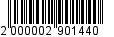 Администрация муниципальногообразования «Город Майкоп»Республики Адыгея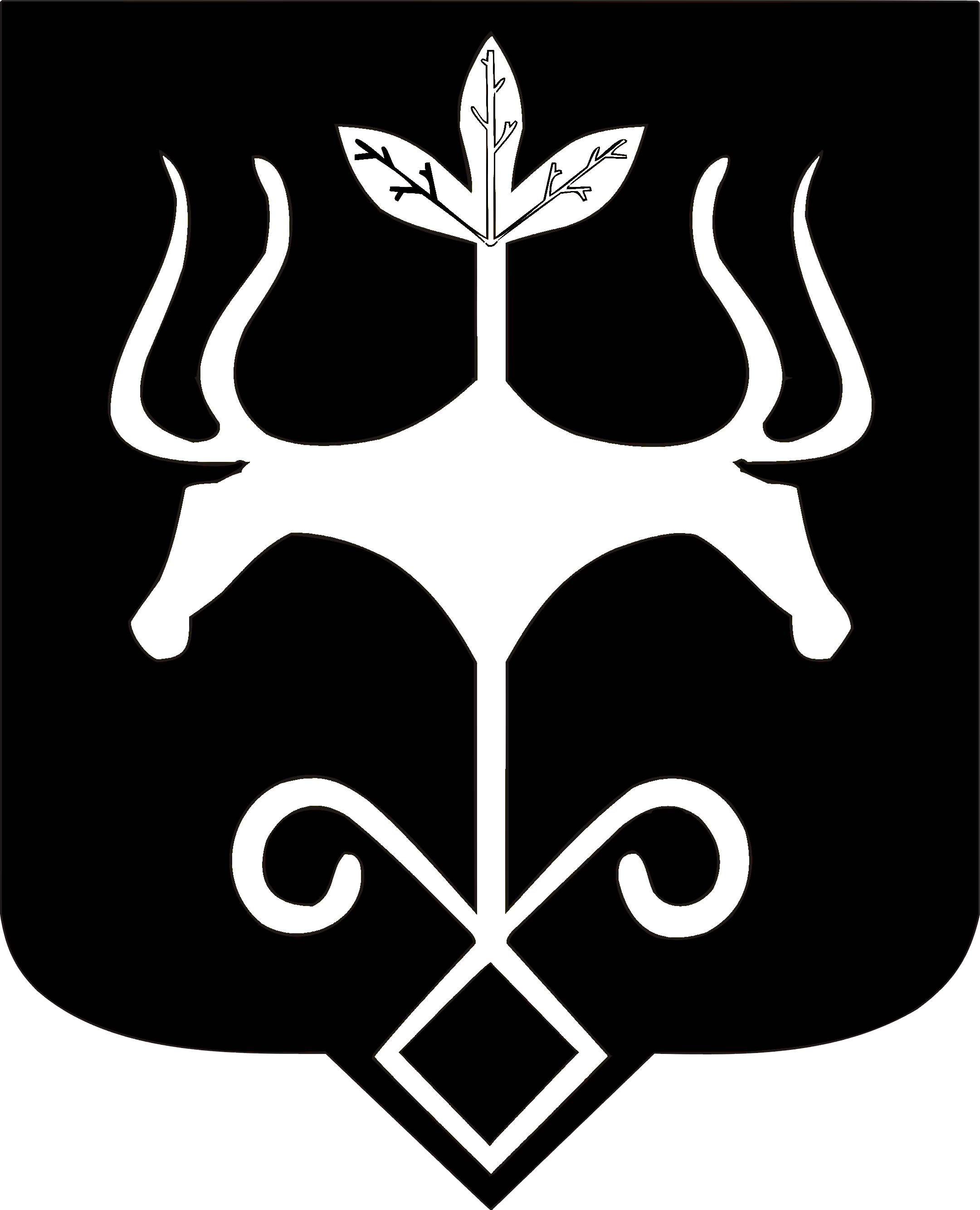 Адыгэ Республикэммуниципальнэ образованиеу
«Къалэу Мыекъуапэ» и Администрацие